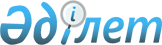 О подписании Меморандума об обязательствах Республики Индия в целях получения статуса государства-члена Шанхайской организации сотрудничестваУказ Президента Республики Казахстан от 23 июня 2016 года № 292Подлежит опубликованию     

в Собрании актов Президента и  

Правительства Республики Казахстан      В соответствии со статьей 8 Закона Республики Казахстан от 30 мая 2005 года «О международных договорах Республики Казахстан» ПОСТАНОВЛЯЮ:



      1. Одобрить прилагаемый проект Меморандума об обязательствах Республики Индия в целях получения статуса государства-члена Шанхайской организации сотрудничества. 



      2. Уполномочить Министра иностранных дел Республики Казахстан Идрисова Ерлана Абильфаизовича подписать от имени Республики Казахстан Меморандум об обязательствах Республики Индия в целях получения статуса государства-члена Шанхайской организации сотрудничества, разрешив вносить изменения и дополнения, не имеющие принципиального характера.



      3. Настоящий Указ вводится в действие со дня его подписания.      Президент

      Республики Казахстан                       Н.НАЗАРБАЕВ

ОДОБРЕН          

Указом Президента     

Республики Казахстан   

от 23 июня 2016 года № 292

Проект 

Меморандум

об обязательствах Республики Индия в целях получения статуса

государства-члена Шанхайской организации сотрудничества      Государства-члены Шанхайской организации сотрудничества, Шанхайская организация сотрудничества (далее - ШОС или Организация) и Республика Индия, далее именуемые Сторонами,

      подтверждая приверженность целям и принципам, закрепленным в Хартии Шанхайской организации сотрудничества от 7 июня 2002 года (далее - Хартия), и положениям Договора о долгосрочном добрососедстве, дружбе и сотрудничестве государств-членов Шанхайской организации сотрудничества от 16 августа 2007 года (далее – Договор), а также других международных договоров и документов, принятых в рамках ШОС,

      основываясь на Положении о порядке приема новых членов в Шанхайскую организацию сотрудничества от 11 июня 2010 года (далее - Положение) и Решении № 3 Совета глав государств-членов ШОС (далее - СГГ) от 10 июля 2015 года о начале процедуры приема Республики Индия в члены Шанхайской организации сотрудничества,

      согласились о нижеследующем: 

Статья 1. Статус Меморандума      Настоящий Меморандум является международным договором и содержит обязательства, принятые Республикой Индия в целях получения статуса государства-члена ШОС. 

Статья 2. Общие обязательства Республики Индии      Республика Индия обязуется соблюдать цели и принципы Хартии, положения Договора, а также международные договоры и документы, принятые в рамках ШОС. 

Статья 3. Присоединение Республики Индия

к международным договорам в рамках ШОС

      3.1. Республика Индия обязуется присоединиться ко всем международным договорам и документам, принятым в рамках ШОС, в сроки, предусмотренные в настоящей статье.



      3.2. Республика Индия обязуется присоединиться к Хартии, Шанхайской конвенции о борьбе с терроризмом, сепаратизмом и экстремизмом от 15 июня 2001 года, и протоколам к ним, в срок не позднее 1 ноября 2016 года с даты получения Секретариатом ШОС уведомления о выполнении Республикой Индией внутригосударственных процедур, необходимых для вступления в силу настоящего Меморандума. 



      3.3. После выполнения процедур, предусмотренных в пункте 3.2. настоящей статьи, Республика Индия обязуется присоединиться в срок не позднее 15 января 2017 года к международным договорам в рамках ШОС, указанным в Приложении № 1 к настоящему Меморандуму.



      3.4. После выполнения Республикой Индия обязательств, упомянутых в пунктах 3.2 и 3.3 настоящей статьи, и при условии вступления в силу настоящего Меморандума Республика Индия получает право присоединиться к международным договорам, указанным в Приложении № 2 к настоящему Меморандуму. Республика Индия обязуется присоединиться к ним в срок не позднее 15 апреля 2017 года.



      3.5. Присоединение к международным договорам в рамках ШОС считается выполненным после вступления в силу для Республики Индия международных договоров, упомянутых в пункте 3.2 настоящей статьи и Приложениях № 1 и № 2 к настоящему Меморандуму. После этого СГГ в установленном в Положении порядке принимает решение о предоставлении Республике Индии статуса государства-члена ШОС.



      3.6. В случае невыполнения Республикой Индия обязательств по срокам присоединения к международным договорам, упомянутым в пункте 3.2 настоящей статьи и Приложениях № 1 и № 2 к настоящему Меморандуму, Республика Индия вправе только один раз обратиться в Секретариат ШОС с просьбой о возможности пересмотра сроков присоединения. При этом новые сроки присоединения Республики Индия к международным договорам в рамках ШОС не должны превышать первоначальные сроки, обозначенные в пунктах 3.2, 3.3 и 3.5 настоящего Меморандума. Совет национальных координаторов государств-членов ШОС готовит рекомендацию Совету министров иностранных дел государств-членов ШОС (далее - СМИД) по обращению Республики Индия. СГГ по рекомендации СМИД принимает по данному вопросу соответствующее решение.



      3.7. Решения органов ШОС, принятые до вступления Республики Индия в Организацию, действуют для Республики Индия с даты принятия решения СГГ, упомянутого в пункте 3.5 настоящей статьи. 

Статья 4. Финансовые аспекты вступления в ШОС

      4.1. Размер ежегодного взноса Республики Индия в бюджет Организации определяется на основе принципа долевого участия, предусмотренного Хартией ШОС, и в соответствии с Соглашением о порядке формирования и исполнения бюджета ШОС от 29 мая 2003 года.



      4.2. Долевой взнос Республики Индия в бюджет ШОС составит 5,9 процентов. После вступления в силу настоящего Меморандума в Приложение к Соглашению о порядке формирования и исполнения бюджета ШОС от 29 мая 2003 года вносятся соответствующие изменения и дополнения.



      4.3. Первый долевой взнос Республики Индия в бюджет Организации осуществляется в течение финансового года, следующего за годом вступления в силу упомянутых в пункте 4.2 настоящей статьи изменений и дополнений в Соглашение о порядке формирования и исполнения бюджета ШОС от 29 мая 2003 года. 

Статья 5. Замещение квотных должностей в постоянно

действующих органах ШОС

      5.1. В соответствии с размером долевого взноса в бюджет ШОС Республике Индии выделяется 4 штатных должности в постоянно действующих органах ШОС (2 штатные единицы в Секретариате ШОС и 2 штатные единицы в Исполнительном комитете Региональной антитеррористической структуры ШОС). Новая структура и штатное расписание утверждаются решением Совета глав правительств (премьер-министров) государств-членов ШОС.



      5.2. Республика Индия направляет своих граждан для замещения квотных должностей в постоянно действующих органах ШОС в соответствии с утвержденным штатным расписанием после уплаты взносов в бюджет Организации. 

Статья 6. Приостановление или прекращение действия Меморандума

      6.1. В случае нарушения Республикой Индия обязательств соблюдать цели и принципы Хартии или невыполнения изложенных в настоящем Меморандуме обязательств государства-члены ШОС и ШОС на основании решения СГГ, принятого по рекомендации СМИД, могут приостановить или прекратить действие настоящего Меморандума. В течение 15 дней с даты принятия соответствующего решения Секретариат ШОС в письменной форме уведомляет Республику Индия о данном решении. Настоящий Меморандум приостанавливает действие или утрачивает силу по истечении 30 дней с даты направления Республике Индия письменного уведомления от Секретариата ШОС.



      6.2. Решение о возобновлении действия настоящего Меморандума, в случае его приостановления, может быть принято государствами-членами ШОС и ШОС на основании решения СГГ, принятого по рекомендации СМИД, по обращению Республики Индии. В течение 15 дней с даты принятия соответствующего решения Секретариат ШОС в письменной форме уведомляет Республику Индию о данном решении. Настоящий Меморандум возобновляет действие по истечении 30 дней с даты направления Республике Индии письменного уведомления от Секретариата ШОС. 

Статья 7. Заключительные положения

      7.1. Настоящий Меморандум вступает в силу по истечении 30 дней с даты получения Секретариатом ШОС последнего письменного уведомления о выполнении государствами-членами ШОС и Республикой Индия внутригосударственных процедур, необходимых для его вступления в силу. Секретариат ШОС извещает Стороны о поступивших письменных уведомлениях о выполнении внутригосударственных процедур.

      В настоящий Меморандум, за исключением ситуации, предусмотренной пунктом 3.6 статьи 3, а также пункта 4.2 статьи 4, пункта 5.1 статьи 5, Приложений № 1 и № 2 к настоящему Меморандуму, не могут вноситься изменения и дополнения.



      7.2. Споры и разногласия, связанные с применением и/или толкованием настоящего Меморандума, разрешаются путем консультаций между Сторонами.



      7.3. Государства-члены ШОС и ШОС на основании решения СГГ, принятого по рекомендации СМИД, либо Республика Индия, кроме случаев, предусмотренных в статье 6, могут прекратить действие настоящего Меморандума путем направления письменного уведомления другим Сторонам не позднее, чем за 90 дней до предполагаемой даты прекращения.



      7.4. В случае прекращения действия настоящего Меморандума Стороны обязуются урегулировать обязательства, предусмотренные настоящим Меморандумом.      Совершено в городе Ташкент 24 июня 2016 года в двух подлинных экземплярах, каждый на русском, китайском и английском языках, причем все тексты имеют одинаковую силу.      За Республику Казахстан      За Китайскую Народную Республику      За Кыргызскую Республику      За Российскую Федерацию      За Республику Таджикистан      За Республику Узбекистан

Приложение 1              

к Меморандуму об обязательствах   

Республики Индия в целях получения  

статуса государства-члена      

Шанхайской организации сотрудничества 

Перечень

международных договоров, действующих в рамках ШОС3

      1. Соглашение между государствами-членами Шанхайской организации сотрудничества о Региональной антитеррористической структуре от 7 июня 2002 года. Вступило в силу 14 ноября 2003 года. 



      2. Протокол о внесении изменений в Соглашение между государствами-членами Шанхайской организации сотрудничества о Региональной антитеррористической структуре от 5 сентября 2003 года. Вступил в силу 1 октября 2004 года. 



      3. Соглашение об обеспечении защиты секретной информации в рамках Региональной антитеррористической структуры Шанхайской организации сотрудничества от 17 июня 2004 года. Вступило в силу 19 ноября 2015 года. 



      4. Протокол о внесении изменений в Соглашение между государствами-членами Шанхайской организации сотрудничества о Региональной антитеррористической структуре от 16 августа 2007 года. Вступил в силу 25 июня 2009 года. 



      5. Меморандум между Правительствами государств-участников Шанхайской организации сотрудничества об основных целях и направлениях регионального экономического сотрудничества и запуске процесса по созданию благоприятных условий в области торговли и инвестиций от 14 сентября 2001 года. Вступил в силу с даты подписания. 



      6. Протокол к Меморандуму между Правительствами государств-участников Шанхайской организации сотрудничества об основных целях и направлениях регионального экономического сотрудничества и запуске процесса по созданию благоприятных условий в области торговли и инвестиций от 14 сентября 2001 года. Вступил в силу с даты подписания. 



      7. Соглашение о порядке формирования и исполнения бюджета Шанхайской организации сотрудничества от 29 мая 2003 года. Временно применяется со дня его подписания. 



      8. Протокол о внесении изменений в Соглашение о порядке формирования и исполнения бюджета Шанхайской организации сотрудничества от 24 ноября 2003 года. Вступил в силу 30 апреля 2004 года. 



      9. Конвенция о привилегиях и иммунитетах Шанхайской организации сотрудничества от 17 июня 2004 года. Вступила в силу 4 октября 2007 года. 



      10. Соглашение между государствами-членами Шанхайской организации сотрудничества о сотрудничестве в борьбе с незаконным оборотом наркотических средств, психотропных веществ и их прекурсоров от 17 июня 2004 года. Вступило в силу 16 августа 2007 года. 



      11. Соглашение о банке данных Региональной антитеррористической структуры Шанхайской организации сотрудничества от 17 июня 2004 года. Вступило в силу 11 апреля 2007 года. 



      12. Протокол о сотрудничестве и координации деятельности между министерствами иностранных дел государств-членов Шанхайской организации сотрудничества от 17 июня 2004 года. Вступил в силу со дня его подписания. 



      13. Соглашение о сотрудничестве в области выявления и перекрытия каналов проникновения на территории государств-членов Шанхайской организации сотрудничества лиц, причастных к террористической, сепаратистской и экстремистской деятельности от 15 июня 2006 года. Вступило в силу 6 ноября 2008 года. 



      14. Соглашение о порядке организации и проведения совместных антитеррористических мероприятий на территориях государств-членов Шанхайской организации сотрудничества от 15 июня 2006 года. Вступило в силу 17 марта 2009 года. 



      15. Соглашение о порядке организации и проведения совместных антитеррористических учений государствами-членами Шанхайской организации сотрудничества от 28 августа 2008 года. Соглашение вступило в силу 29 ноября 2013 года. 



      16. Соглашение между правительствами государств-членов Шанхайской организации сотрудничества о сотрудничестве в области обеспечения международной информационной безопасности от 16 июня 2009 года. Вступило в силу 2 июня 2011 года. 



      17. Соглашение о подготовке кадров для антитеррористических формирований государств-членов Шанхайской организации сотрудничества от 16 июня 2009 года. Вступило в силу 13 сентября 2011 года. 



      18. Конвенция Шанхайской организации сотрудничества против терроризма от 16 июня 2009 года. Вступила в силу 14 января 2012 года.___________________

3 В Перечень 1 включены международные договоры ШОС, открытые для присоединения государств-участников Хартии ШОС от 7 июня 2002 г., Шанхайской конвенции о борьбе с терроризмом, сепаратизмом и экстремизмом от 15 июня 2001 г., а также открытые для присоединения любых государств.

Приложение 2              

к Меморандуму об обязательствах   

Республики Индия в целях получения  

статуса государства-члена      

Шанхайской организации сотрудничества 

Перечень

международных договоров, действующих в рамках ШОС4

      1. Соглашение о межбанковском сотрудничестве (объединении) в рамках Шанхайской организации сотрудничества от 26 октября 2005 года. Вступило в силу со дня подписания. 



      2. Соглашение о технической защите информации в Региональной антитеррористической структуре Шанхайской организации сотрудничества от 15 июня 2006 года. Вступило в силу 5 сентября 2015 года. 



      3. Соглашение между правительствами государств-членов Шанхайской организации сотрудничества о взаимодействии при оказании помощи в ликвидации чрезвычайных ситуаций от 26 октября 2005 года. Вступило в силу 24 июля 2007 года. 



      4. Соглашение между правительствами государств-членов Шанхайской организации сотрудничества о сотрудничестве в области образования от 15 июня 2006 года. Вступило в силу 30 января 2008 года. 



      5. Соглашение между правительствами государств-членов Шанхайской организации сотрудничества о сотрудничестве в области культуры от 16 августа 2007 года. Вступило в силу 24 апреля 2014 года. 



      6. Соглашение между правительствами государств-членов Шанхайской организации сотрудничества о сотрудничестве и взаимопомощи в таможенных делах от 2 ноября 2007 года. Вступило в силу 24 апреля 2014 года. 



      7. Договор о долгосрочном добрососедстве, дружбе и сотрудничестве государств-членов Шанхайской организации сотрудничества от 16 августа 2007 года. Вступил в силу 31 октября 2012 года. 



      8. Соглашение о сотрудничестве между правительствами государств-членов Шанхайской организации сотрудничества в борьбе с незаконным оборотом оружия, боеприпасов и взрывчатых веществ от 28 августа 2008 года. Вступило в силу 3 мая 2010 года. 



      9. Протокол между таможенными службами государств-членов Шанхайской организации сотрудничества об обмене информацией в области контроля за перемещением энергоресурсов от 30 октября 2008 года. Вступил в силу с даты подписания. 



      10. Соглашение о сотрудничестве между правительствами государств-членов Шанхайской организации сотрудничества в борьбе с преступностью от 11 июня 2010 года. Вступило в силу 11 января 2012 года. 



      11. Соглашение между правительствами государств-членов Шанхайской организации сотрудничества о сотрудничестве в области сельского хозяйства от 11 июня 2010 года. Вступило в силу 15 августа 2014 года. 



      12. Протокол к Соглашению между правительствами государств-членов Шанхайской организации сотрудничества о взаимодействии при оказании помощи в ликвидации чрезвычайных ситуаций от 26 октября 2005 года, подписанный 5 декабря 2012 года. Вступил в силу 14 марта 2015 года. 



      13. Соглашение между правительствами государств-членов Шанхайской организации сотрудничества о научно-техническом сотрудничестве от 13 сентября 2013 года. Вступило в силу 20 октября 2015 года. 



      14. Соглашение о сотрудничестве между министерствами юстиции государств-членов Шанхайской организации сотрудничества от 18 августа 2015 года. Вступило в силу с даты подписания. ___________________

4 В Перечень 2 включены международные договоры ШОС, открытые для присоединения любого государства, являющегося членом ШОС.
					© 2012. РГП на ПХВ «Институт законодательства и правовой информации Республики Казахстан» Министерства юстиции Республики Казахстан
				Генеральный секретарь Шанхайской организации сотрудничестваЗа Республику Индия